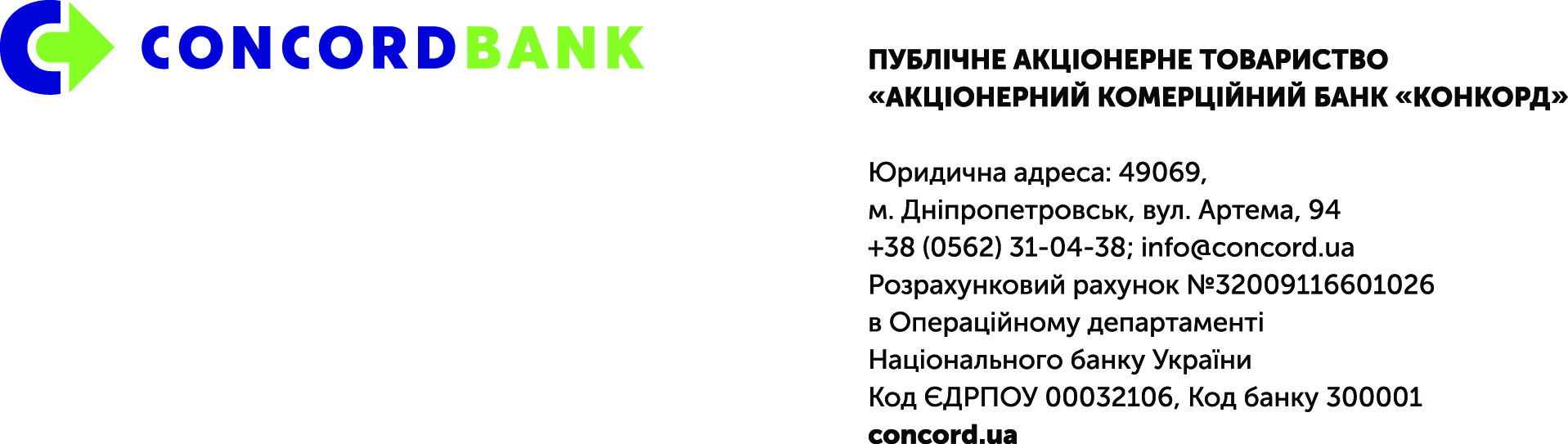 Заява
про відкриття поточного рахунку Найменування банку АКЦІОНЕРНЕ ТОВАРИСТВО «АКЦІОНЕРНИЙ КОМЕРЦІЙНИЙ БАНК «КОНКОРД»
Особа-підприємець,яка відкриває рахунок, ___________________________________________
                                                                                  (прізвище, ім'я, по батькові)
_______________________________________________________________Код економічної діяльності _______________________________________
Назва виду економічної діяльності _________________________________
_______________________________________________________________Прошу відкрити поточний рахунок у ________________________________
                                                                                                                    (вид валюти)
для здійснення підприємницької діяльності.Із змістом Інструкції про порядок відкриття, використання і закриття рахунків у національній та іноземних валютах ознайомлений. Вимоги цієї Інструкції для мене обов'язкові. Додаткова інформація ____________________________________________
________________________________________________________________. _____________________________________________________________
Відмітки банку Реєстраційний номер облікової картки платника податків "___" ____________ 20__ р. ____________________
(підпис власника рахунку) Відкрити ______________ рахунок
                  (вид поточного рахунку) Відкрити ______________ рахунок
                  (вид поточного рахунку) Документи на оформлення відкриття рахунку перевірив_______________________________
(посада і підпис уповноваженої особи, на яку покладено обов'язок відкривати рахунки клієнтів) дозволяю дозволяю Документи на оформлення відкриття рахунку перевірив_______________________________
(посада і підпис уповноваженої особи, на яку покладено обов'язок відкривати рахунки клієнтів) Керівник   ______________ (підпис) 
(уповноважена керівником особа) Керівник   ______________ (підпис) 
(уповноважена керівником особа) Документи на оформлення відкриття рахунку перевірив_______________________________
(посада і підпис уповноваженої особи, на яку покладено обов'язок відкривати рахунки клієнтів) Керівник   ______________ (підпис) 
(уповноважена керівником особа) Керівник   ______________ (підпис) 
(уповноважена керівником особа) Документи на оформлення відкриття рахунку перевірив_______________________________
(посада і підпис уповноваженої особи, на яку покладено обов'язок відкривати рахунки клієнтів) Дата відкриття рахунку
"___" ____________ 20__ р. Дата відкриття рахунку
"___" ____________ 20__ р. Дата відкриття рахунку
"___" ____________ 20__ р. Дата відкриття рахунку
"___" ____________ 20__ р. Головний бухгалтер _____________ (інша відповідальна особа, яка контролює правильність присвоєння номера рахунку)
                                             (підпис) Головний бухгалтер _____________ (інша відповідальна особа, яка контролює правильність присвоєння номера рахунку)
                                             (підпис) Головний бухгалтер _____________ (інша відповідальна особа, яка контролює правильність присвоєння номера рахунку)
                                             (підпис) 